Этапы Онлайн Кубка Мирапо гиревому спортуна 2023 год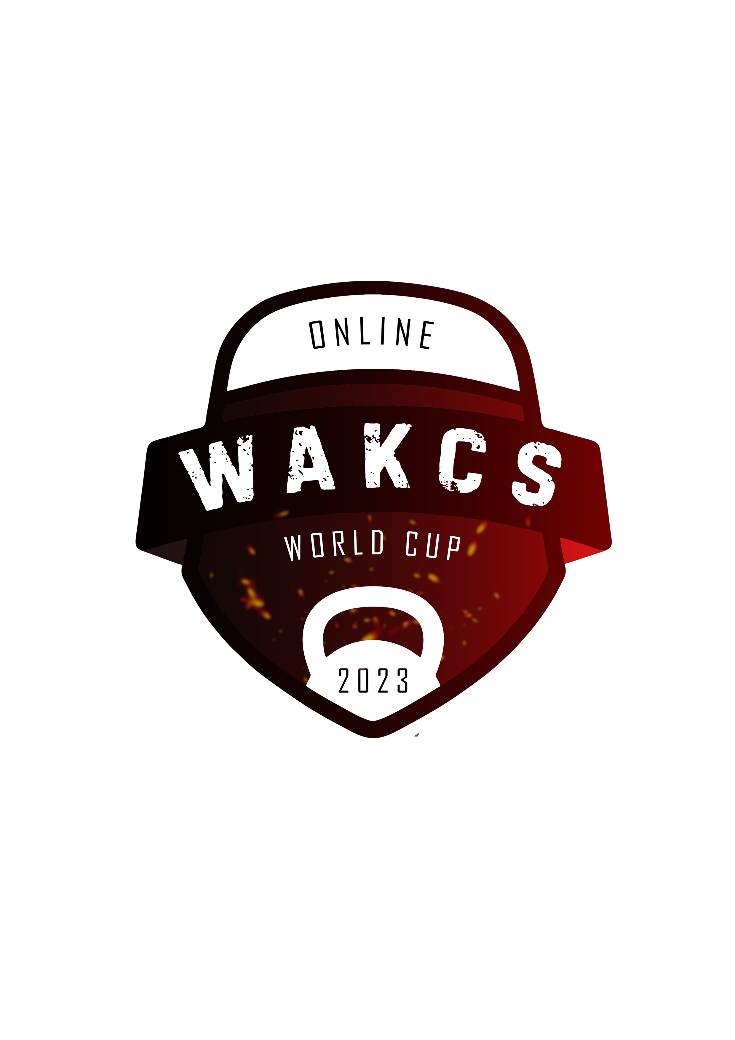 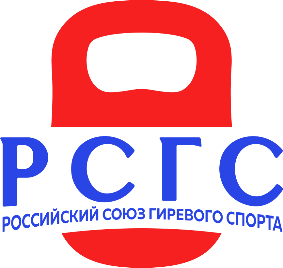 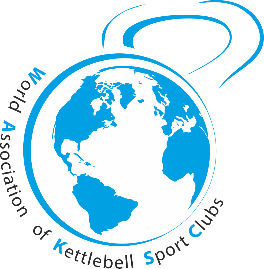 Полное положение вы можете посмотреть на нашем сайте РОСГИРИ в разделе мероприятия:https://rosgiri.ru/Перейти на онлайн платформу для регистрации на мероприятие:https://rosgiri.e-champs.com/Также обо всех новостях можете ознакомится в наших группах в вконтакте и телеграммhttps://vk.com/rosgiri  https://t.me/rosgiriТелефон для связи +79823085772 – Подгорный Иван№ этапаНазвание этапаРегламент времениДата проведения1 этапДлинный цикл3 минуты1-25 января 2023 года2 этапПолурывок двух гирь5 минут1-25 февраля 2023 года3 этапЖим гири 5 минут1-25 марта 2023 года4 этапДвоеборье5 минут1-25 апреля 2023 года5 этапГиревая гонка 250 ДЦМинимальное время1-25 мая 2023 года6 этапРывок10 минут1-25 июня 2023 года7 этапТолчок 3 минуты1-25 июля 2023 года8 этапАрмейский рывок 12 минут1-25 августа 2023 года9 этапДлинный цикл5 минут1-25 сентября 2023 года10 этапДвоеборье  10 минут1-25 октября 2023 года11 этапГиревая гонка 500 РывокМинимальное время1-25 ноября 2023 года12 этапТолчок 1 минута 1-25 декабря 2023 года